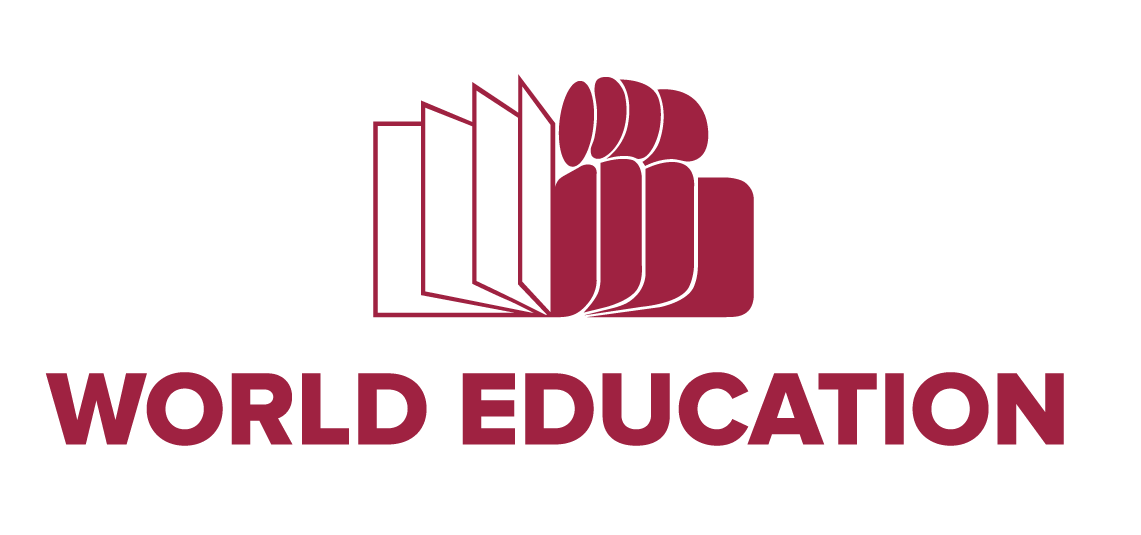 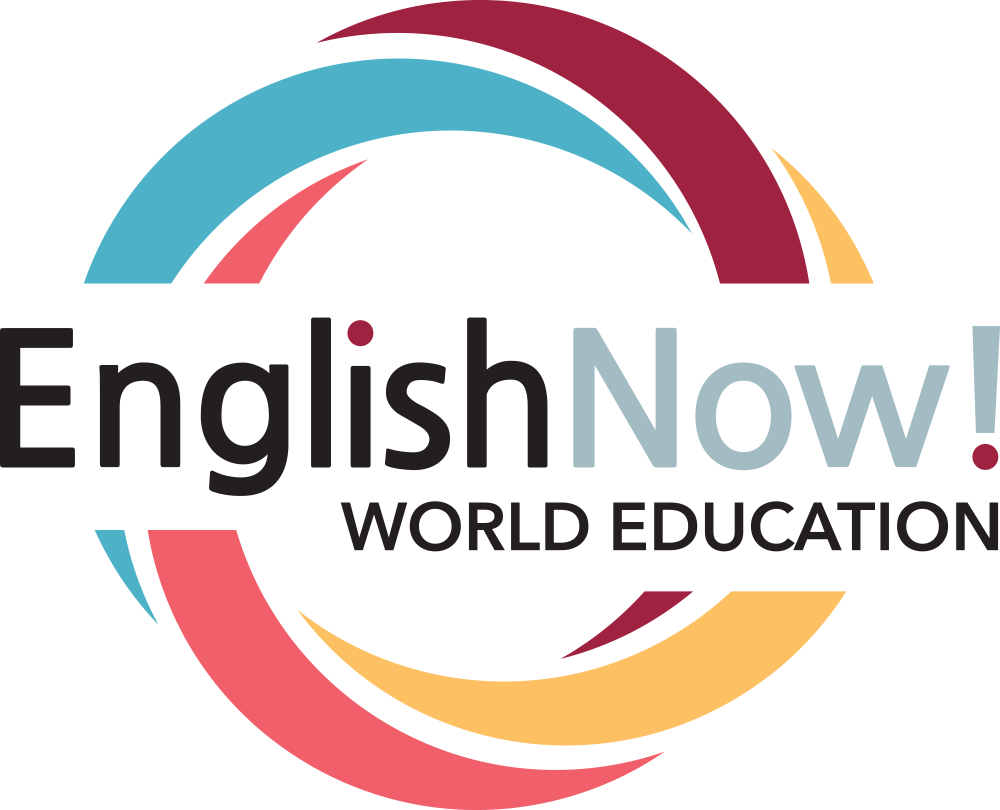 Sample Welcome PacketName:		Date:   	English Now! - Welcome PacketWelcome to the English Now! Blended Learning Circle! We are happy to have you!Goal: To have many opportunities/ways to support you to improve your English SkillsSupport you to get comfortable to use online program to learn EnglishTo give you an opportunity to share with people once a weekOnline and in-class experience, learn from one anotherClass Schedule - Round 2Login Information:LaptopID#  	Password  	USA Learns - https://www.usalearns.org/Email address:  		 Password:			 If you have questions or need help please call	and ask for 	 or	. You can also call/text	at 	. NotesSample Welcome Packet (continued)Name:		Date:   	English Now! - Weekly Goal Planning and Log(Week 1)Today is Wednesday,		. 
This week I plan to spend	hours studying at home.Total time=  	Questions I have...English Now! - Weekly Goal Planning and Log(Week 2)Today is Wednesday,		. 
This week I plan to spend	hours studying at home.Total time=  	Questions I have...Courtesy: Carlos Rosario International Public Charter School, Washington DCDateActivitiesWeek 1Registration, Ice Breaker, CASAS pre-testWeek 2Welcome Packet, laptop distribution, USA Learns IntroductionWeek 3Learning Circle….. Week….Learning CircleLast WeekLast Learning Circle, return laptops and CASAS post-testWednesdayThursdayFridaySaturdaySundayMondayTuesdayWednesdayThursdayFridaySaturdaySundayMondayTuesday